Hi EveryoneThe Quiz Night in Rice’s on Friday 29th March is for Friends of St Joseph and St. James. It is always a great night’s craic. If anyone would like to donate a raffle prize this would be greatly appreciated.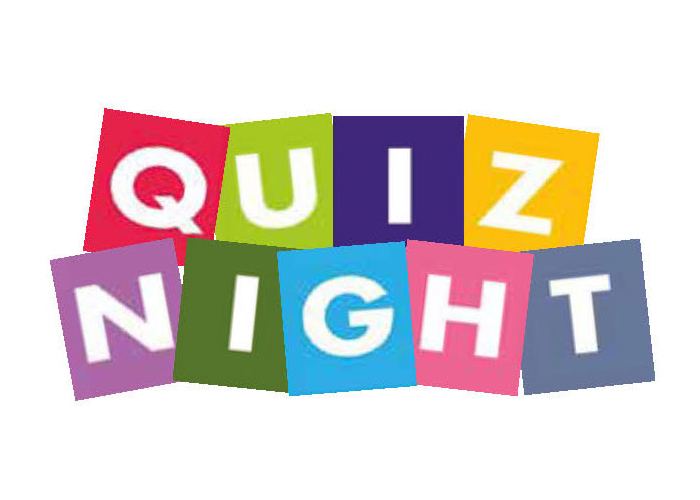 